附件3“2022年（第五届）电力信息通信新技术大会暨数字化高峰论坛”新型电力系统数字技术案例征集最佳组织单位名单中电联理事会工作部                 2022年9月17日印发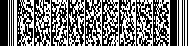 序号申报单位中国南方电网有限责任公司数字化部国网河南省电力公司信息通信公司国网浙江省电力有限公司杭州供电公司